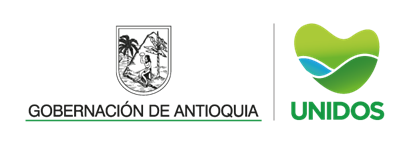 EL GOBERNADOR DE ANTIOQUIA Y LA SECRETARIA SECCIONAL DE SALUD Y PROTECCIÓN SOCIAL DE ANTIOQUIA,Informa a:ASOCIACIONES DE EMPRESAS PROMOTORAS DE SALUD  - EPS-,ASOCIACIONES DE INSTITUCIONES PRESTADORAS DE SERVICIOS DE SALUD – IPS -ASOCIACIONES DE USUARIOS DE SALUD,AGREMIACIONES DE TRABAJADORES ACTIVOS Y PENSIONADOSAGREMIACIONES DE PEQUEÑOS, MEDIANOS Y GRANDES EMPRESARIOS,ASOCIACION DE PROFESIONALES DE LA SALUD,Que el plazo último para presentar terna de candidatos, con el fin de elegir los respectivos representantes, al CONSEJO DEPARTAMENTAL DE SEGURIDAD SOCIAL EN SALUD, según lo dispuesto en el Decreto Departamental 4725 de 2013, es el viernes 15 de enero de 2021.Enviar hojas de vida de los integrantes de la terna, al Despacho del Secretario Seccional de Salud y Protección Social de Antioquia, Gobernación de Antioquia, Oficina 801.Mayores informes teléfono 383-97-64.